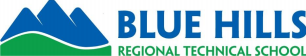 Part-time Evening HSE Administrative Assistant at Blue Hills Adult Education 322 Sprague Street, Dedham 02026 POSITION:  			Part-time Evening HSE Administrative Assistant JOB DESCRIPTION:Support teacher’ management of book and supply orders, coordinate copying and print materials Maintain and organize student records including intake forms updated annually, release of information records, student waivers, and emergency contact information, archive files per DESE requirementsGreet students, monitors and collect attendanceAnswer telephones, respond to inquiry emails and voice messagingCoordinate registration staffing and materials including appointments Manage school supplies, check stock, monitor supply request formsPrint and distribute registration advertisingAssist Director and Site Coordinator as neededPOSITION DETAILS:	Location: Capen School in DedhamTuesdays and Thursdays 6:00 PM –9:30 PMBegins September 1, 2023, and ends June 30, 2024Paid professional development (10 hours)Current Hourly Rate: $28.00DESIRED MINIMUM QUALIFICATIONS:Excellent time management skills and ability to multi-task and prioritize work. Attention to detail and problem-solving skills. Computer literacy skillsBilingual ability preferred  REPORTS TO: 		HSE Site CoordinatorAll interested applicants must complete a SchoolSpring.com application as soon as possible. Application must include a letter of intent, resume and two letters of reference Equal Opportunity Employer. Diverse candidates encouraged to apply.Susan Haberstroh, ABE Directorshaberstroh@bluehills.org